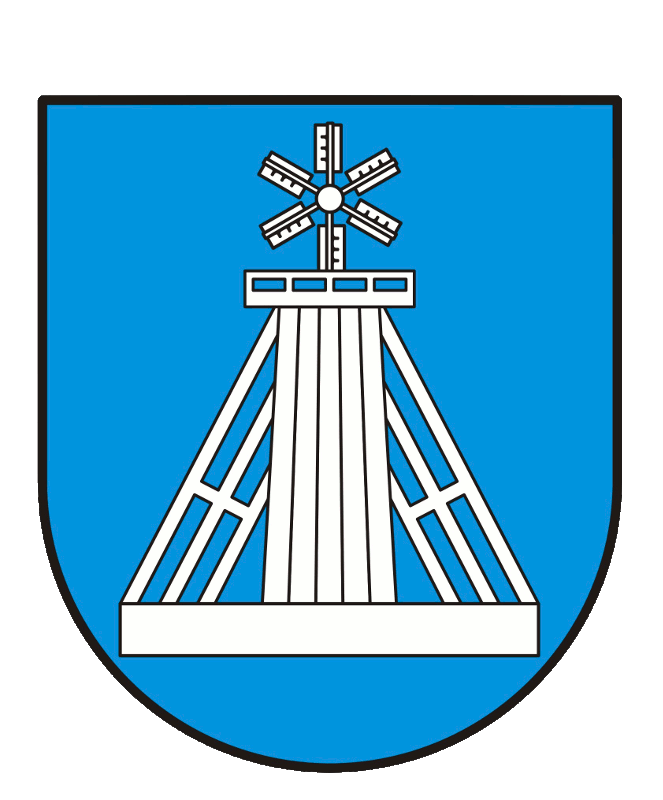 Informacja o przetwarzaniu danych osobowychWypełniając dyspozycję art. 13 Rozporządzenia Parlamentu Europejskiego i Rady (UE) 2016/679 z dnia 27 kwietnia 2016 roku w sprawie ochrony osób fizycznych w związku z przetwarzaniem danych osobowych i w sprawie swobodnego przepływu danych oraz uchylenia dyrektywy 95/46/WE (ogólne rozporządzenie o ochronie danych zwane dalej RODO) informujemy, że przysługują Państwu określone poniżej prawa związane z przetwarzaniem przez Urząd Miejski w Ciechocinku  Państwa danych osobowych.Administratorem Państwa danych osobowych jest:Urząd Miejski w Ciechocinku z siedzibą w Ciechocinku, ul. Kopernika 19, 87-720 Ciechocinek, reprezentowany przez Burmistrza.Dane kontaktowe:Telefon: 54-416 18 00Fax:       54-283 64 23e-mail:    ratusz@ciechocinek.pl  Inspektor Ochrony Danych:Wyznaczyliśmy Inspektora Ochrony Danych, z którym możecie się Państwo kontaktować w sprawach ochrony swoich danych osobowych i realizacji Państwa praw przez formularz kontaktowy na naszej stronie internetowej www.bip.ciechocinek.plDane kontaktowe Inspektora:Mirosław Ciuryłotelefon: 54-416 18 00 w. 133; e-mail: iod@ciechocinek.pllub pisemnie na adres naszej siedziby, wskazany w pkt. 1.Cele i podstawy przetwarzania danych osobowych:Celem przetwarzania Pani/Pana danych osobowych jest realizacja zadań związanych z procedurą planistyczną sporządzenia miejscowego planu, zaś podstawą przetwarzania jest:wypełnienie obowiązku prawnego ciążącego na Administratorze zgodnie z art. 6 ust. 1 lit.c ogólnego rozporządzenia o ochronie danych; wykonanie zadania realizowanego w interesie publicznym lub w ramach sprawowania władzy publicznej powierzonej Administratorowi zgodnie z art. 6 ust. 1 lit. e ogólnego rozporządzenia o ochronie danych; ustawa z dnia 27 marca 2003 r. o planowaniu i zagospodarowaniu przestrzennym (Dz. U. z 2018, poz. 1945 ze zm.); ustawa z dnia 3 października 2008 r. o udostępnianiu informacji o środowisku i jego ochronie, udziale społeczeństwa w ochronie środowiska oraz o ocenach oddziaływania na środowisko (Dz. U. z 2018, poz. 2081 ze zm.). na podstawie:ustawa z dnia 27 marca 2003 r. o planowaniu i zagospodarowaniu przestrzennym (Dz. U. z 2018, poz. 1945 ze zm.); ustawa z dnia 3 października 2008 r. o udostępnianiu informacji o środowisku i jego ochronie, udziale społeczeństwa w ochronie środowiska oraz o ocenach oddziaływania na środowisko (Dz. U. z 2018, poz. 2081 ze zm.).Kategorie Państwa danych, które przetwarzamy:oznaczenie osoby, pozwalające na ustalenie jego tożsamości:nazwisko i imię (imiona),datę urodzenia,adres miejsca zamieszkania;inne dane, określone w ustawach.Odbiorcy danych:Państwa dane osobowe możemy udostępniać na mocy obowiązujących przepisów prawa lub za Państwa zgodą.Państwa dane osobowe mogą być przekazywane do: urzędów i innych podmiotów upoważnionych do odbioru Państwa danych osobowych na podstawie odpowiednich przepisów prawa;podmiotów wykonujących w imieniu i na rzecz Urzędu pośrednictwo w czynnościach urzędowych lub czynności faktyczne;innych podmiotów świadczących usługi w imieniu i/lub na rzecz Urzędu.Przekazywanie danych do państw trzecich lub organizacji międzynarodowych:Państwa dane nie będą przekazywane poza teren Polski, Unii Europejskiej, Europejskiego Obszaru Gospodarczego.Okres przechowywania danych:Państwa dane osobowe będą przetwarzane przez okres niezbędny do realizacji celów wskazanych w punkcie 3, a następnie zniszczone w terminach określonych przepisami prawa.Państwa prawa:W związku z przetwarzaniem przez nas Państwa danych przysługuje Państwu::prawo dostępu do treści danych na podstawie art. 15 Rozporządzenia;prawo do sprostowania danych na podstawie art. 16 Rozporządzenia;prawo do wniesienia skargi do Prezesa Urzędu Ochrony Danych Osobowych w Warszawie;prawo do cofnięcia zgody na przetwarzanie danych osobowych, w sytuacji gdy dane, które przetwarzamy pozyskaliśmy na podstawie Państwa zgody. Cofnięcie zgody nie może jednak wpływać na zgodność z prawem ich przetwarzania, którego dokonano na podstawie państwa zgody przed jej wycofaniem.Informacja o wymogu (dobrowolności) podania danych:zakresy i cele, w jakich przetwarzane są Państwa dane osobowe, są wymogami regulowanymi ustawami i podanie ich jest obowiązkowe;jeżeli zakres i cel przetwarzania danych osobowych jest elementem umowy zawartej z Państwem, to podanie ich jest  warunkiem realizacji umowy;przetwarzanie Państwa danych osobowych jest prowadzone na podstawie dobrowolnej Państwa zgody.W przypadku planowania dalszego przetwarzania Państwa danych osobowych w celu innym niż cel, w którym dane osobowe zostały zebrane, przed takim dalszym przetwarzaniem zostaną Państwo poinformowani o tym innym celu wraz z informacjami określonymi w art. 13 ust. 2 lit. a – f RODO. 